61η ΠΡΟΣΚΛΗΣΗ ΣΥΓΚΛΗΣΗΣ ΟΙΚΟΝΟΜΙΚΗΣ ΕΠΙΤΡΟΠΗΣΚαλείστε να προσέλθετε σε τακτική συνεδρίαση της Οικονομικής Επιτροπής, που θα διεξαχθεί στο Δημοτικού Καταστήματος την 27η του μηνός Οκτωβρίου έτους 2017, ημέρα Παρασκευή και ώρα 12:30 για την συζήτηση και λήψη αποφάσεων στα παρακάτω θέματα της ημερήσιας διάταξης, σύμφωνα με τις σχετικές διατάξεις του άρθρου 75 του Ν.3852/2010 (ΦΕΚ Α' 87) :1. Έγκριση αποδέσμευσης πίστωσης2. Έγκριση για αποδέσμευση πίστωσης Οικονομικών Υπηρεσιών3. Έγκριση ψήφισης πίστωσης και δέσμευσης ποσών4. Έγκριση δαπανών και διάθεση πιστώσεων  λογαριασμών των τιμολογίων πάγιας προκαταβολής5. Έγκριση δαπανών και διάθεση πιστώσεων λογαριασμών των τιμολογίων πάγιας προκαταβολής των Προέδρων των Τοπικών Κοινοτήτων6. Έγκριση δαπανών και διάθεση πίστωσης ποσού 10,00 € για μετακίνηση υπαλλήλου της Διεύθυνσης Οικονομικών Υπηρεσιών στη Λάρισα7. Έγκριση δαπανών και διάθεση πίστωσης συνολικού ποσού 750,00€, για την "Προμήθεια εφαρμογών - προγραμμάτων πληροφορικής (λογισμικά)"8. Έγκριση ψήφισης δαπάνης 1ου λογαριασμού του έργου: «ΑΝΑΚΑΤΑΚΕΥΗ ΕΞΩΤΕΡΙΚΩΝ ΓΗΠΕΔΩΝ ΑΘΛΗΤΙΚΩΝ ΚΕΝΤΡΩΝ ΠΥΡΓΕΤΟΥ & ΜΠΑΡΑΣ»9. Έγκριση δαπανών και διάθεση πίστωσης ποσού για την προμήθεια υλικών για την ανακατασκευή κατοικίας στον οικισμό Ρομά στη συνοικία Κηπάκι του Δήμου Τρικκαίων, καθώς και η παροχή εργασίας πλήρης εγκατάστασή τους10. Ανάκληση της αριθμ. 709/2017 απόφασης της Οικονομικής Επιτροπής και εκ νέου λήψη απόφασης για έγκριση δαπάνης και διάθεση πίστωσης καθώς και έγκριση εγγράφων σύμβασης και διακήρυξης ανοικτού διαγωνισμού μέσω του Εθνικού Συστήματος Ηλεκτρονικών Δημοσίων Συμβάσεων του έργου: «ΚΑΘΑΡΙΣΜΟΣ ΕΚΤΑΣΗΣ ΠΡΑΞΗΣ ΕΦΑΡΜΟΓΗΣ ΔΕΡΠΑΝΟΠΟΥΛΟΥ»  συνολικού προ/σμου  167.205,73€11. Απευθείας Ανάθεση & ψήφιση πίστωσης του έργου: "Συντηρήσεις - Διαρρυθμίσεις στο " Κέντρο Στήριξης Ρομά & Ευπαθών Ομάδων, πρϋπολογισμού 5.631,94€"12. Απευθείας Ανάθεση & ψήφιση πίστωσης του έργου: "Επισκευή στέγης νέου Δημαρχείου Κόζιακα (Πρίνος)" προϋπολογισμού 7.226,10€"13. Απευθείας ανάθεση & ψήφιση πίστωσης του έργου: «Καθαρισμός ρέματος ΤΚ Χρυσαυγής»  προϋπολογισμού  7.248,30€.14. Απευθείας Ανάθεση & Ψήφιση πίστωσης του έργο: "Συντήρηση οστεοφυλακίου στην Τ.Κ. Βαλτινού της Δ.Ε. Καλλιδένδρου" προϋπολογισμού 7.244,89€15. Αποδοχή δωρεάς μιας (1) μεταλλικής οριζόντιας κλίμακας για τοποθέτηση σε παιδική χαρά του Δήμου Τρικκαίων16. Έγκριση πρακτικού φανερής πλειοδοτικής δημοπρασίας για την εκμίσθωση δημοτικής έκτασης στην τοπική κοινότητα Ζηλευτής του Δήμου  Τρικκαίων  για αγροτική χρήση (γεωργική-κτηνοτροφική).17. Άσκηση προσφυγής κατά της αριθμ. Πρωτ. 2335/144072/28-09-2017 απόφασης του Συντονιστή Αποκεντρωμένης Διοίκησης Θεσσαλίας-Στερεάς Ελλάδος με την οποία ακυρώθηκε η αριθμ. 446/2017 απόφαση του Δημοτικού Συμβουλίου του Δήμου Τρικκαίων περί έγκρισης σύναψης προγραμματικής σύμβασης18. Συζήτηση και Λήψη απόφασης επι της αριθμ. 56865/23-10-2017 γνωμοδότησης του δικηγόρου Νικολάου ΣαββάτηΠίνακας Αποδεκτών	ΚΟΙΝΟΠΟΙΗΣΗ	ΤΑΚΤΙΚΑ ΜΕΛΗ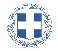 ΕΛΛΗΝΙΚΗ ΔΗΜΟΚΡΑΤΙΑ
ΝΟΜΟΣ ΤΡΙΚΑΛΩΝΔΗΜΟΣ ΤΡΙΚΚΑΙΩΝΔ/ΝΣΗ ΔΙΟΙΚΗΤΙΚΩΝ ΥΠΗΡΕΣΙΩΝΤΜΗΜΑ ΔΙΟΙΚΗΤΙΚΗΣ ΜΕΡΙΜΝΑΣΓραμματεία Οικονομικής ΕπιτροπήςΤρίκαλα, 20 Οκτωβρίου 2017
Αριθ. Πρωτ. : 56721ΠΡΟΣ :  Τα μέλη της ΟικονομικήςΕπιτροπής (Πίνακας Αποδεκτών)(σε περίπτωση κωλύματος παρακαλείσθε να ενημερώσετε τον αναπληρωτή σας).Η Πρόεδρος της Οικονομικής ΕπιτροπήςΕλένη Αυγέρου - ΚογιάννηΑντιδήμαρχοςΑυγέρου - Κογιάννη ΕλένηΣτουρνάρας ΓεώργιοςΠαζαΐτης ΔημήτριοςΑλεστά ΣοφίαΛεβέντη-Καρά ΕυθυμίαΚωτούλας ΙωάννηςΡόμπας ΧριστόφοροςΓκουγκουστάμος ΖήσηςΚαΐκης ΓεώργιοςΔήμαρχος & μέλη Εκτελεστικής ΕπιτροπήςΓενικός Γραμματέας  Δ.ΤρικκαίωνΑναπληρωματικά μέλη Ο.Ε. 